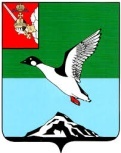 ЧЕРЕПОВЕЦКИЙ МУНИЦИПАЛЬНЫЙ РАЙОН ВОЛОГОДСКОЙ ОБЛАСТИКОНТРОЛЬНО-СЧЕТНЫЙ КОМИТЕТПервомайская ул., д.58, г.Череповец, Вологодская область, 162605 тел. (8202)  24-97-46,  факс (8202) 24-97-46,e-mail: kchk_chmr@cherra.ru «25» февраля 2022 г.                                                       г. ЧереповецЗАКЛЮЧЕНИЕ № 11По результатам  экспертно-аналитического мероприятия   на проект решения Совета сельского поселения Уломское  «О внесении изменений в решение Совета сельского поселения Уломское от 16.12.2021 №57 «О бюджете  сельского поселения Уломское на 2022 год и плановый период 2023 - 2024 годов».          Экспертно-аналитическое мероприятие проведено на основании  п. 1.5 плана работы контрольно-счетного комитета Череповецкого муниципального района (далее - КСК) на 2022 год, статьи 157 Бюджетного кодекса Российской Федерации, ст. 9 Федерального закона от 07.02.2011  № 6-ФЗ «Об общих принципах организации и деятельности контрольно-счетных органов субъектов Российской Федерации и муниципальных образований», п. 8.1 статьи 8 Положения о контрольно-счетном комитете Череповецкого муниципального района, утвержденного решением Муниципального  Собрания  района от 09.12.2021 № 252.         Проект решения Совета сельского поселения Уломское «О внесении изменений в решение Совета сельского поселения Уломское от 16.12.2021 №57 «О бюджете  сельского поселения Уломское на 2022 год и плановый период 2023 - 2024 годов» (далее – Проект) представлен Советом поселения 22.02.2022. Экспертиза Проекта проведена в соответствии с положением о бюджетном процессе в  сельском поселении Уломское, утвержденным  решением Совета   сельского поселения Уломское  от 23.06.2020 года № 291.В результате внесения изменений  основные характеристики  бюджета поселения в 2022 году составят:  доходы  бюджета 31 461,8 тыс. рублей, (увеличение 0,7 тыс. рублей),    расходы 31 461,8 тыс. рублей (увеличение 0,7 тыс. рублей),  дефицит бюджета 0,0 тыс. рублей. Проектом  предлагается  внести изменения в 5 приложений, изложив их в новой редакции. Изменения доходов бюджета поселения в 2022 году изложены в следующей таблице.                                                                          Таблица № 1 (тыс. руб.)    Проектом предлагается увеличение доходов  на 0,7 тыс.  рублей  за счет безвозмездных поступлений (субсидий бюджетам сельских поселений).           Изменения в распределении бюджетных ассигнований в 2022 году по разделам изложены в таблице №2.                                                                                                 Таблица № 2  (тыс. руб.)                                                       В 2022 году проектом  предусматривается увеличение бюджетных ассигнований  по разделу «Культура, кинематография» на сумму 0,7 тыс. рублей на капитальный ремонт  объектов культуры.Также  уточнена статья расходов на осуществление полномочий по внешнему муниципальному финансовому контролю  с подраздела «Функционирование законодательных (представительных) органов государственной власти и представительных органов муниципальных образований на подраздел «Обеспечение деятельности финансовых, налоговых и таможенных органов и органов финансового (финансово-бюджетного) надзора в сумме 44,6 тыс. рублей.           В результате анализа распределения бюджетных ассигнований бюджета по целевым статьям (муниципальным  программам и непрограммным направлениям) видам расходов классификации расходов бюджета поселения на 2022 год установлено, что предполагаемый Проект влечет за собой изменения объемов финансирования по 1 из 9 муниципальных программ, подлежащих реализации в 2022 году  (таблица 3).                                                                                             Таблица № 3 (тыс. руб.)                                                                                        Таким образом,  бюджетные ассигнования на реализацию мероприятий муниципальных программ увеличатся на 0,7 тыс. рублей.  Рассмотрев данный проект, Контрольно-счетный комитет установил   недостатки, которые необходимо устранить: В приложении 1 к Проекту по классификации «20200000000000000» цифры «15776,7» заменить  цифрами «26155,8»;В приложении 2 к Проекту в графе «Итого»  цифры «32489,8» заменить  цифрами «31461,8»;В приложении 5 к Проекту в графе «Итого»  цифры «30361,9», «14855,7», «14280,9» заменить  цифрами «30351,9», «14655,8», «14159,2» соответственно.Вывод: Представленный проект решения Совета сельского поселения Уломское  «О внесении изменений в решение Совета сельского поселения Уломское от 16.12.2021 №57 «О бюджете  сельского поселения Уломское на 2022 год и плановый период 2023 - 2024 годов» в целом соответствует требованиям бюджетного законодательства, однако, содержит недостатки. Результаты проведенного анализа проекта решения, дают основание для рассмотрения проекта решения с учетом  устранения недостатков.Председатель комитета                                                             Н.Г.Васильева                                                                                      Наименование доходовРешение от 16.12.2021 №57Проект решения на 22.02.2022Изменения Налоги на прибыль, доходы568,0568,00Налог на имущество физических лиц1325,01325,00Земельный налог3263,03263,00Государственная пошлина 18,018,00Доходы от использования имущества, находящегося в государственной и муниципальной собственности30,030,00Доходы от оказания платных услуг и компенсации затрат государства102,0102,00Итого собственных доходов5306,05306,00Безвозмездные поступления26 155,126 155,8+0,7Дотации бюджетам бюджетной системы Российской Федерации10 069,010 069,00Субсидии бюджетам бюджетной системы Российской Федерации15 775,615 776,3+0,7Субвенции бюджетам бюджетной системы Российской Федерации269,7269,70Иные межбюджетные трансферты40,840,80Итого доходов31 461,131 461,8+0,7Наименование разделов (подразделов)Решение от 16.12.2021 №57Проект решения на 22.02.2022Изменения Общегосударственные вопросы5444,85444,80Национальная оборона267,7267,70Национальная безопасность и правоохранительная деятельность81,681,60Национальная экономика121,7121,70Жилищно-коммунальное хозяйство3566,93566,90 Культура, кинематография20 478,120 478,8+0,7Социальная политика1490,31490,30Физическая культура и спорт10,010,00Итого расходов31 461,131 461,8+0,7       Наименование муниципальной программыСумма расходов по муниципальным программамСумма расходов по муниципальным программамСумма расходов по муниципальным программам       Наименование муниципальной программыРешение от 16.12.2021 №57Проект решения на 22.02.2022Изменения Развитие материально- технической базы и информационно - коммуникационных технологий сельского поселения Уломское на 2016-2024 годы729,1729,10Обеспечение пожарной безопасности  сельского поселения Уломское на 2016-2024 годы81,681,60Благоустройство территории сельского поселения Уломское на 2016-2024 годы3326,1  3326,10Сохранение и развитие культурного потенциала сельского поселения Уломское на 2016-2024 годы20 478,120478,8+0,7Социальная поддержка граждан  сельского поселения Уломское на 2016-2024 годы1490,31490,30Совершенствование муниципального управления в сельского поселения Уломское на 2019-2024 годы3914,33914,30Содействие занятости населения сельского поселения Уломское на 2016-2024 годы121,7121,70Развитие физической культуры и спорта на территории сельского поселения Уломское на 2016-2024 годы10,010,00Энергосбережение  и повышение энергетической эффективности на территории сельского поселения Уломское на 2021-2026 годы200,0200,00Итого расходов30 351,230 351,9+0,7